          В  целях своевременной и качественной  подготовки автомобильных дорог общего пользования местного значения вне границ населенных пунктов в границах  Моргаушского  района Чувашской  Республики к эксплуатации в зимний период  2018-2019 гг., обеспечения бесперебойного и безопасного движения автотранспорта в Моргаушском  районе  Чуваш  ской  Республике  администрация  Моргаушского района     п о с т а н о в л я е т:           1. Утвердить Перечень основных мероприятий по подготовке автомобильных дорог общего пользования местного значения вне границ населенных пунктов в границах  Моргаушского района Чувашской Республики к эксплуатации в зимний период 2018-2019 годы согласно приложению № 1 к настоящему постановлению;2. Утвердить состав рабочей комиссии по оперативному контролю за ходом подготовки автомобильных дорог общего пользования местного значения вне границ населенных пунктов в границах Моргаушского района Чувашской Республики к эксплуатации в зимний период 2018-2019 годы, согласно приложению № 2 к настоящему постановлению;3. Обеспечить исполнение:3.1.1. Перечня основных мероприятий по подготовке автомобильных дорог местного значения к эксплуатации в зимний период 2018-2019 годы согласно приложению № 1;3.1.2. Подрядными организациями согласно условий муниципальных контрактов на выполнение работ (услуг) по содержанию  автомобильных дорог и сооружений на них, а также своевременную и качественную подготовку к работе в зимний период, обратив особое внимание на:- обеспечение запасами противогололедных материалов (ПГМ) и создание расчетных запасов технической соли;  - проведение подрядными организациями систематического входного контроля качества поставляемых ПГМ и приготовления песчано-соляной смеси.4. Контроль за исполнением настоящего постановления возложить на заместителя главы администрации Моргаушского района Чувашской Республики – начальника отдела  капитального строительства и общественной инфраструктуры – Матросова А.Н.Глава администрации Моргаушского района                                                                                       Р.Н. ТимофеевИсп. Иванова А.Н.Тел. 62-4-39                                                                                                                                                                 Приложение № 1                                                                                               УТВЕРЖДЕНПостановлением администрации Моргаушского района Чувашской Республикиот 12.10.2018   № 1150Переченьосновных мероприятий по подготовке автомобильных дорог общего пользования местного значения вне границ населенных пунктов в границах Моргаушского района Чувашской Республики к эксплуатации в зимний период 2018-2019 гг.Приложение № 2                                                                                              УТВЕРЖДЕН Постановлением администрации Моргаушского района Чувашской Республикиот 12.10.2018   № 1150Состав рабочей комиссии по оперативному контролю за ходом подготовки автомобильных дорог общего пользования местного значения вне границ населенных пунктов в границах Моргаушского района Чувашской  Республики к эксплуатации в зимний период 2018-2019 годыЧăваш Республики                 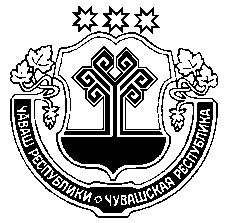    Муркаш район 	                            администрацие                        ЙЫШĂНУ                         _______ 2018 ç. №________ Муркаш сали                                                        Чувашская Республика Администрации Моргаушского районаПОСТАНОВЛЕНИЕ_12.10. 2018 г № _1150  с. Моргауши  О подготовке автомобильных дорог общего пользования местного значения вне границ населенных пунктов в границах Моргаушского района Чувашской Республики к эксплуатации в зимний период 2018-2019 г.г.№п/пНаименование мероприятийСрок выполненияИсполнители1.Обеспечить подготовку автомобильных дорог, имущественного комплекса и предприятий, занятых на содержании автодорог к эксплуатации в зимний период в соответствии с нормативными требованиями, допустимыми по условиям безопасности дорожного движения, для чего завершить работы:31.10.2018Подрядные организации1.- по устранению мелких деформаций и  повреждений покрытий, заливке швов и  трещин на дорожном покрытии, приведению в работоспособное состояние системы дорожного водоотвода, элементов обстановки пути, искусственных сооружений;до 31.10.2018Подрядные организации1.- по заготовке необходимых объемов материалов для устранения  мелких деформаций и повреждений покрытий в зимний период;до 01.11.2018Подрядные организации1.- по приведению в рабочее состояние существующих, а при необходимости созданию дополнительных баз хранения противогололедных материалов, в том числе баз хранения жидких хлоридов (природные рассолы) и чистой соли; до  15.10.2018Подрядные организации1.- по заготовке противогололедных материалов, в том числе:Подрядные организации1.50%до 15.10.2018Подрядные организации1.80%до 20.10.2018 Подрядные организации1.100%до 01.11.2018 Подрядные организации1.- по ремонту дорожной техники, занятой на работах в зимний период;до 20.10.2018 Подрядные организации1.- по подготовке теплых стоянок для техники и помещений для отдыха и обогрева рабочих и водителей;до 20.10.2018 Подрядные организации1.- по подготовке искусственных сооружений и других элементов дорог, влияющих на их устойчивое функционирование;до 20.10.2018 Подрядные организации1.- по подготовке зданий и сооружений имущественного комплекса.до 20.10.2018 Подрядные организации2.Приобрести необходимую технику (пескоразбрасыватели, распределители солей),  оборудование и запасные части.до 20.10.2018 Подрядные организации3.Обеспечить необходимый запас горюче-смазочных материалов.до 15.10.2018 Подрядные организации4.Привести в состояние готовности резервные механизированные отряды по борьбе со снежными заносами.до 01.11.2018 Подрядные организации5.Создать ремонтные бригады для проведения ремонта дорожной техникидо 01.11.2018 Подрядные организации6.Организовать в зимний период дежурство из числа ответственных работников аппарата дорожно-эксплуатационных организацийпостоянноПодрядные организацииПредседатель: Матросов А.Н.- заместитель главы администрации Моргаушского района Чувашской Республики-начальник отдела капитального строительства и общественной инфраструктуры;Члены комиссии:Иванов С.В.- начальник отдела ГИБДД ОМВД РФ по Моргаушскому району Чувашской Республики (по согласованию);Иванова А.Н. – главный специалист–эксперт отдела капитального строительства и развития общественной инфраструктуры администрации Моргаушского района Чувашской Республики;Жарков А. К.- генеральный директор ООО "Стройка-21" (по согласованию); Шишкин П.П. –директор ООО «Проксис» (по согласованию);Павлов В.А.- генеральный директор ООО «ДЭП-146» (по согласованию);Главы сельских поселений (по согласованию);